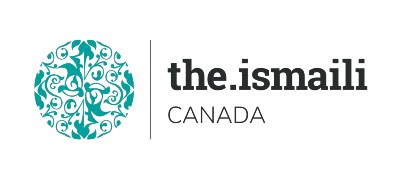 Microsoft OneDrive, OneNote, and SharePointSunday November 14, 2021	3:00-7:30 PM Pacific, 4:00-8:30 PM MST, 6:00-10:30 PM Eastern TimeOn Line Via Zoom (Link will be sent to registered participants)Fee for this one evening information session is $10.00 Participants will acquire basic knowledge on how to effectively use Microsoft SharePoint Course OutlineVideo Recordings link of this Class will be sent to all attendees who join live session only.Free Online Resourceshttps://edu.gcfglobal.org/en/sharepoint-resources/sharepoint-resources/1/Advanced Registration with Pre-Payment Requiredhttps://iicanada.org/form/microsoft-onedrive-onenote-and-sharepointFor more information and to register E-mail: epb.crcprairies@iicanada.netPhone or Text: Zull Punjani 403-689-8584 or EPB Prairies Office: Message # (403) 215-6200 Ext. 7039**Please visit https://www.iicanada.org/ for more information**SharePoint OverviewWith Microsoft SharePoint on your PC, Mac, or mobile device, you can:Build intranet sites and create pages, document libraries, and lists.Add web parts to customize your content.Show important visuals, news, and updates with a team or communication site.Discover, follow, and search for sites, files, and people across your company.Manage your daily routine with workflows, forms, and lists.Sync and store your files in the cloud so anyone can securely work with you.Catch up on news on-the-go with the mobile app.Create sites, posts, and lists Team siteCollaborate on projectsRead team-related newsStay on track with a shared calendar and managed tasksCommunication siteShare news or information broadlyEngage with a large audienceUse modern, visual layoutsCreate and share files in a libraryCreate a New File Add text, images, and more to your fileName the file typeUpload a fileShare a fileoption to share your file:names of people you wish to share your file with.adjust the editing permissions One DriveAccess and edit your files from all your devices.Share inside or outside your organization.Work together in real-time on Office documents.Quickly find the files that matter to you.Keep your files protected and backed up.OneNoteType notes or record audio at your laptop.Sketch or write ideas on your tablet.Add picture from your phone.Find notes instantly.Freely move notes around the page.Organize those pages into sections.Keep your sections in one or more notebooks.Switch devices and pick up right where you left off.Share your notebooks with others so you can all view and contribute at the same time.